Консультация для родителей 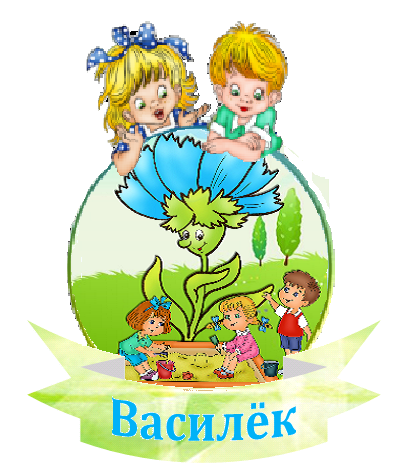 «Финансовая грамотность дошкольников» Современные дети рано включаются в экономическую жизнь семьи, сталкиваются с деньгами, рекламой, ходят с родителями в магазин, участвуют в купле-продаже и других финансово-экономических отношениях, овладевая таким образом экономической информацией на житейском уровне.  Специалисты считают, что неверно и опасно полагаться на стихийное усвоение детьми знаний об окружающей жизни, и в частности, о финансово-экономических отношениях.  «Деньги», «богатство», «бедность», «реклама», «кредит», «долги» и другие финансовые категории несут в себе воспитательный потенциал, наполненный таким этическим содержанием, как честность, доброта, трудолюбие. Грамотное отношение к собственным деньгам и опыт пользования финансовыми продуктами в раннем возрасте открывает хорошие возможности и способствует финансовому благополучию детей, когда они вырастают. Еще одним важный урок о деньгах, который стоит получить в дошкольном возрасте – это умение различать эмоциональные и товарно-денежные отношения. Финансовая грамотность – понятие, выходящее за пределы политических, географических и социально-экономических границ. Благополучие национальных экономик и мировой экономической системы зависит от вкладов, которые делают в них отдельные люди и группы, образующие сложную сеть взаимосвязанных и взаимозависимых отношений. Не секрет, что в России очень низкий процент информированности населения какие права имеет потребитель финансовых услуг и как их защищать в случае нарушений.  Проведенные статистические исследования говорят o том, что заниматься повышением финансовой грамотностью населения необходимо на государственном уровне. Человек, который уверен в своем будущем, чувствует себя гораздо лучше. И поэтому наши дети достойны того, чтобы быть в курсе, как правильно пользоваться средствами, которые они будут зарабатывать во взрослой самостоятельной жизни! Здесь важно отметить поведение родителей, так как зачастую именно пример родителей становится основополагающим. Все мы хотим для своих детей самого лучшего, но нужно помнить o том, что выполнение любого каприза ребенка, любой ценный подарок, полученный по щелчку, не даст нашим детям правильного понимания, как относиться к деньгам, и как с ними обращаться. Безусловно, родители должны объяснить ребенку, что для того, чтобы заиметь то, что хочется нужно потрудиться и заработать на это деньги. Дети должны знать обо всех банковских продуктах, которые появляются на рынке. Обратим свое внимание на кредитные карты. Сейчас это очень распространенное явление. Наши дети видят, как просто, достав пластиковую карту легко совершать покупки. Как правило, они не в курсе, к каким тяжким последствиям может привести бесконтрольное пользование кредитными картами. Необходимо дать понять, что долг остается долгом, даже такое приятный на первый взгляд. Сейчас часто замечаем, что в сюжетно-ролевой игре «Магазин» дети чаще расплачиваются банковской картой, а не наличными. Дети должны знать, что жить надо по средствам, тратить надо меньше, чем зарабатывается. Понятно, что счастье за деньги не купишь, но детям не лишним будет знать, что достаточное количество финансовых ресурсов открывают перед ними большие возможности, способные дарить радость. В мире не существует единого взгляда на стандарты обучения финансовой грамотности. Большинство считает, что обучение финансовой грамотности целесообразно начинать в раннем возрасте на начальных ступенях образовательной системы. Чем раньше дети узнают о роли денег в частной, семейной и общественной жизни, тем раньше могут быть сформированы полезные финансовые привычки. Грамотность в сфере финансов, так же как и любая другая, воспитывается в течение продолжительного периода времени на основе принципа «от простого к сложному», в процессе многократного повторения и закрепления, направленного на практическое применение знаний и навыков. Формирование полезных привычек в сфере финансов, начиная с раннего возраста, поможет избежать многих ошибок по мере взросления и приобретения финансовой самостоятельности, а также заложит основу финансовой безопасности и благополучия на протяжении жизни. Немаловажно рассказать детям, o существовании денег, с помощью которых можно зарабатывать. Научить ребенка, как и куда правильно вкладывать денежные средства. Не стоит пренебрегать финансовым обучением Вашего ребенка, так как это может определить его будущее. И если Вы не отнесетесь к этому со всей серьезностью, плоды придется пожинать не только ему, но и Вам. У многих воспитание заканчивается фразой: «Деньги на деревьях не растут» или «Без труда не вытянешь и рыбку из пруда». Финансовое воспитание подразумевает под собой не просто разговоры, но и реальные действия. Дети не способны понять все из разговоров. Им нужно прочувствовать все в действии, иначе результата не будет. Итак, самое первое, необходимо заинтересовать ребенка. Одна из ведущих специалистов Джолайн Годфри, занимающихся финансовым воспитанием детей систематизировала упражнения, которые помогут детям выработать нужные навыки. По ее мнению, процесс социального, эмоционального развития ребенка стоит разделить на четыре ступени. Первая ступень — возраст с 5 до 7 лет. В это время главные детские черты — любопытство и любознательность, неусидчивость, неумение сконцентрировать внимание при этом — огромные запасы энергии. Зато еще нет понимания, что в этом мире справедливо, а что — нет. Как раз в этом возрасте пора учить, как вести счет деньгам, пониманию ценности и назначению денег. Формировать умение отличать желания от потребностей С детства детям нужно прививать чувство ответственности и долга во всех сферах жизни, в том числе и финансовой, это поможет им в будущем никогда не влезать в долги, держать себя в рамках и аккуратно вести свой бюджет. Основная форма обучения — игра. Именно через игру ребенок осваивает и познает мир. В дидактических играх уточняются и закрепляются представления детей о мире экономических явлений, терминах, приобретаются новые экономические знания, умения и навыки. Дошкольники, совершая большое количество действий, учатся реализовывать их в разных условиях, с разными объектами, что повышает прочность и осознанность усвоения знаний. В дидактических играх моделируются реальные жизненные ситуации: операции купли-продажи, производства и сбыта готовой продукции и др. Соединение учебно-игровой и реальной деятельности наиболее эффективно для усвоения дошкольниками сложных экономических знаний. Обучая детей финансовой грамотности, Вы поможете им прояснить для себя связи между работой, заработком, затратами и сбережениями; они раньше поймут цену деньгам и научаться правильно принимать финансовые решения. Рекомендуем прочитать:  Приключения кота Белобока, или экономика для малышей. Волгоград, 2015. Тетрадь по финансовой грамотности для дошкольников. Бродникова Е. Красавина Е. Дети и деньги. Растим миллионера. СПб., Питер, 2013. Кийосаки Р. Богатый папа, бедный папа. М., Попурри, 2014. Хилл Н. Думай и богатей! М., Попурри, 2014. Бодо Ш. Мани, или Азбука денег. М., Попурри, 2006. Годфри Джолайн. Как научить ребёнка обращаться с деньгами, Добрая книга, 2006 Нормакова И.В., Протасевич Т.А Начала экономики. М, Вита-пресс, 2014. Сахаровская Ю. Куда уходят деньги? Как грамотно управлять семейным бюджетом. Альпина Бизнес Букс, 2000. Руль А. Экономим с удовольствием, или как накопить на яхту. ИГ "Весь", 2013. Светлова М. Деньги в твоей жизни. ИГ "Весь", 2013. Эггерт Дж. Записки экономиста о счастье, успехе, процветании. ИГ "Весь", 2013.  